ANEXO IIIFICHA DE INSCRIÇÃO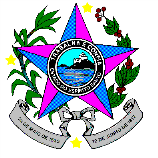 SECRETARIA DE ESTADO DA EDUCAÇÃOGerência de Gestão de PessoasRecrutamento e Seleção de Diretores Escolares SECRETARIA DE ESTADO DA EDUCAÇÃOGerência de Gestão de PessoasRecrutamento e Seleção de Diretores Escolares FICHA DE INSCRIÇÃOFICHA DE INSCRIÇÃOFICHA DE INSCRIÇÃOFICHA DE INSCRIÇÃONOME COMPLETO (SEM ABREVIATURA)NOME COMPLETO (SEM ABREVIATURA)NOME COMPLETO (SEM ABREVIATURA)NOME COMPLETO (SEM ABREVIATURA)NÚMERO FUNCIONAL/VINCULO DE INSCRIÇÃONÚMERO FUNCIONAL/VINCULO DE INSCRIÇÃONÚMERO FUNCIONAL/VINCULO DE INSCRIÇÃONÚMERO FUNCIONAL/VINCULO DE INSCRIÇÃOUNIDADE ESCOLAR PLEITEADAUNIDADE ESCOLAR PLEITEADAUNIDADE ESCOLAR PLEITEADAUNIDADE ESCOLAR PLEITEADACPFCPFCPFDATA NASCIMENTOTELEFONE PARA CONTATO RESIDENCIAL _______________           CELULAR _________________TELEFONE PARA CONTATO RESIDENCIAL _______________           CELULAR _________________TELEFONE PARA CONTATO RESIDENCIAL _______________           CELULAR _________________TELEFONE PARA CONTATO RESIDENCIAL _______________           CELULAR _________________ OUTRO _______________             OUTRO _______________             OUTRO _______________             OUTRO _______________            E-MAIL ____________________________________________________________________(  ) Declaro conhecer e concordar com os termos do Edital nº    /2017 que regulamenta o Processo Seletivo para Diretores das Escolas de Tempo Integral.E-MAIL ____________________________________________________________________(  ) Declaro conhecer e concordar com os termos do Edital nº    /2017 que regulamenta o Processo Seletivo para Diretores das Escolas de Tempo Integral.E-MAIL ____________________________________________________________________(  ) Declaro conhecer e concordar com os termos do Edital nº    /2017 que regulamenta o Processo Seletivo para Diretores das Escolas de Tempo Integral.E-MAIL ____________________________________________________________________(  ) Declaro conhecer e concordar com os termos do Edital nº    /2017 que regulamenta o Processo Seletivo para Diretores das Escolas de Tempo Integral.DataAssinatura do CandidatoAssinatura do CandidatoAssinatura do Candidato